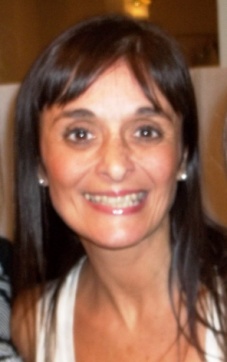 Máster Coach Profesional certificada por la AAPC Coach Ontológico Profesional Certificado desde el 2003Contadora Pública Nacional (Universidad Católica Argentina) Socia Activa de la Asociación Argentina de Profesionales de Coaching.Miembro Fundadora de la Federación Internacional de Coaching.Es Fundadora, Directora General y Entrenadora de ENTRENAR-T COACHING GROUP Buenos Aires,  Consultora en Coaching Ontológico y Aprendizaje Transformacional con sedes  en Tucumán,Villa Mercedes, Rio Grande, Misiones, Entre Ríos , Paraguay  (Agosto 2003 a la actualidad).
Coaching de Equipos Coch en San Lorenzo de Almagro para el Equipo deBasquet y Volley en el año 2015Coach inferiores e Football Club TalleresParticipó: Primer  Congreso Mundial de Coaching Deportivo en Barcelona. Junio 201Coach en el Diplomado de Coaching Deportivo -  Año 2015Amplia Experiencia en: Crear Equipos de Alto desempeñoInteligencia EmocionalTrabajo bajo presiónMotivaciónComunicaciónLiderazgoTrabajo en EquipoMentalidad Ganadora